In accordance with the South Carolina Consolidated Procurement Code, State Procurement Regulations, Section 19-445.2090 (B), the Posting Date for the referenced solicitation is extended until further notice. Once a final posting date is determined, Offerors will be notified one (1) business day in advance of the posting of the Notice of Intent to Award.  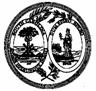  State of South Carolina South Carolina Public Employee Benefit AuthorityExtension of Award PostingSolicitation Number: Date Issued: Procurement Officer: Phone: E-Mail Address:PEBA01920184/9/2018 David H. Quiat, CPPB803.734.0602dquiat@peba.sc.govDESCRIPTION: Third Party Administration of the State Flexible Benefits Plan.                            